ST. JOSEPH’S COLLEGE , BENGALURU -27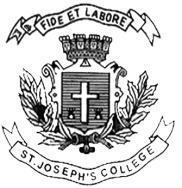 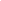 M.COM– IV SEMESTERSEMESTER EXAMINATION: APRIL 2023(Examination conducted in May 2023)MCODEFO320 – STRATEGIC FINANCIAL MANAGEMENTTime: 2.5 Hours								    Max Marks: 70This paper contains ___4___ printed pages and __4___ partsPART-AAnswer any TEN Questions							(10*2=20).State any two objectives of buy back of shares.What are Equity carve outs?If the NOPLAT is 3,00,000 and the opening invested capital is 2,10,000(Including investments of 10,000), find out ROIC.What does an interest coverage ratio of 2 indicate?What is signaling theory?What does the traditional theory of Capital structure try to prove?Expand a. NOPLAT b. WACCState any two reasons for demergers.According to Walter, in a growth firm how will a high payout ratio affect the price of shares?What is strategic financial management?What is agency theory?What are Leverage Buy outs?Part BAnswer any THREE Questions							(3*5=15).13.Sales of a company is Rs. 40,000. P/V ratio is 40%. Interest is Rs.3500, Financial Leverage is 2, find (i) Operating leverage, (ii) combined leverage and (iii) fixed costs.14.The cost of equity is 0.3, cost of debt before tax is 0.05 and the cost of preference is 0.4. If the proportion of equity to debt to preference is 5:3:2 and Tax is 40%, calculate WACC of the firm.15.Explain the direct comparison method of valuation of firms16. Briefly discuss the guidelines for effective capital structure planning17. Balance Sheet of X ltd., as on 31/03/2019 (in Rs.) is given below:On 31/03/2019, Land & Building were valued at Rs. 5,60,000, Goodwill at Rs. 4,00,000 and Plant & Machinery at Rs. 2,40,000. Sundry debtors include Rs. 8,000 as irrecoverable. Tax @ 50%. Evaluate the company’s business by Adjusted Book Value Method.Part CAnswer any TWO Questions.							(10*2=20).18. Calculate EVA of the project (Rs.in crores)19. Following information is available for 2 firms P and Q. Both are similar in all respects except that Q is levered and P is unlevered. EBIT for both the companies is Rs.2,00, 000.Firm Q has a debt of 4,00,000 debt carrying 6% rate of interest. Equity capitalization rate of firm P is 11.11 % and firm Q is 12.5%. An investor is holding 10% equity in firm Q. Show the arbitrage process.20.Discuss the key steps in McKinsey approach in VBM.PART DAnswer the following question. The question carries fifteen marks. (1x15=15)21.The profit and loss A/c and balance sheet of Sunrise Ltd. for three years are given belowThe tax rate for Prime Ltd. is 40%. Compute the following for the years 2020 & 2021 Net operating Invested capital       			2m          EBIT							2mTaxes on EBIT						2mNOPLAT							1m Net Investment						2mROIC							2m Free Cash Flow						2mFCFF							2M				*******************************************LiabilitiesAmountAssetsAmountShare capital12,00,000Land and Building5,40,000P&L A/c80,000Plant & Machinery2,00,0006% Debentures1,20,000Stock7,20,000Bank overdraft20,000Debtors3,20,000Creditors1,60,000Provision for tax2,00,000Total17,80,000Total17,80,000Investment100Equity financing100Project life4 yearsDepreciationSLMSalvage ValueNILTax50%Annual revenue200Annual Costs(excluding depreciation, interest and taxes)135Cost of equity15%Profit & Loss A/c(Rs. in millions)201920202021Net sales700800920Income from marketable securities-2030Non-operating income-1020Total income700830970Cost of goods sold400460540Selling and administration expenses90100110Depreciation405060Interest expenses404856Total costs and expenses570658766PBT130172204Tax provision405264PAT90120140Dividend406080Retained earnings506060Balance sheet201920202021Equity capital260300300Reserves and surplus180240300Debt300360420Total7409001020Fixed assets500600650Investments120180200Net current assets120120170Total7409001020